LES PARRAINS D’ELEMIAH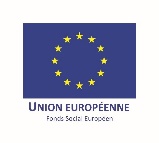 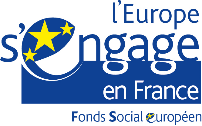 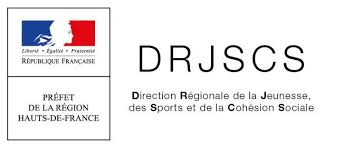 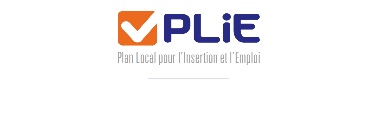 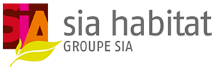 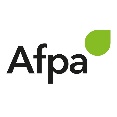 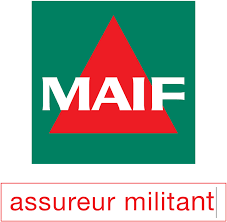 Les Anges Gardins lancent leur réseau de parrainageVous êtes salarié et avez des compétences à partager ?  Ils ont besoin de vous !!Devenez « MARRAINE » ou « PARRAIN » et accompagnez un salarié en insertion ou un demandeur d’emploi longue durée dans ses démarches de recherche d’emploiVotre rôle :Apporter un appui technique (rédaction de CV et lettre de motivation)Partager votre réseau professionnelFaire découvrir au filleul votre activitéApporter un appui moral pour aider le filleul à reprendre confiance en lui et à rester motivéFavoriser les immersions et les visites d’entreprisesContactez-nous pour rejoindre les parrains d’ELEMIAH :Margaux HELFERAnimatrice du réseau de parrainage ELEMIAHmhelfer@angesgardins.fr - tel 06.47.95.83.74Pour la reussite de l’insertion professionnelle, LA LUTTE CONTRE LE CHOMAGE ET L’exclusion SUR LE BASSIN MINIER